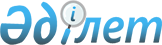 О присвоении наименований новым улицам села КокталРешение акима Кокталского сельского округа Байзакского района Жамбылской области от 12 марта 2021 года № 19. Зарегистрировано Департаментом юстиции Жамбылской области 15 марта 2021 года № 4910
      К статье 35 Закона Республики Казахстан от 23 января 2001 года" О местном государственном управлении и самоуправлении в Республике Казахстан", В соответствии с подпунктом 4) статьи 14 Закона Республики Казахстан от 08 декабря 1993 года "Об административно-территориальном устройстве Республики Казахстан", на основании заключения ономастической комиссии при акимате Жамбылской области от 24 ноября 2020 года и с учетом мнения жителей соответствующей территории, аким села Коктал ПРИНЯЛ РЕШЕНИЕ:
      1. Присвоить безымянным улицам села Коктал следующие наименования:
      1) улица центральная- на улицу Толе би; 
      2) 1-ю новую улицу Юго-восточного массива (ОША) переименовать - на улицу Айтеке би;
      3) 2-ю новую улицу Юго-восточного массива (ОША) переименовать - на улицу Динмухамеда Кунаева;
      4) 3-ю новую улицу Юго-восточного массива (ОША) переименовать - на улицу Улытау; 
      5) 4-я новая улица Юго-восточного массива (ОША) переименовать - на улицу Алатау; 
      6) 5-ю новую улицу Юго-восточного массива (ОША) переименовать - на улицу Каратау; 
      7) 1-ю новую улицу массива Саялы-на улицу Кайнар; 
      8) 2-ю новую улицу массива Саялы- на улицу Тауелсиздик; 
      9) 3-ю новую улицу массива Саялы- на улицу Казыбек би;
      10) 4-я новую улицу массива Саялы- на улицу Султана Бейбарыса; 
      11) 5-ю новую улицу массива Саялы- на улицу Шамши Калдаякова.
      2. Контроль за исполнением настоящего решения оставляю за собой.
      3. Настоящее решение вступает в силу со дня государственной регистрации в органах юстиции и вводится в действие по истечении десяти календарных дней после дня его первого официального опубликования.
					© 2012. РГП на ПХВ «Институт законодательства и правовой информации Республики Казахстан» Министерства юстиции Республики Казахстан
				
Б. Укибаев
